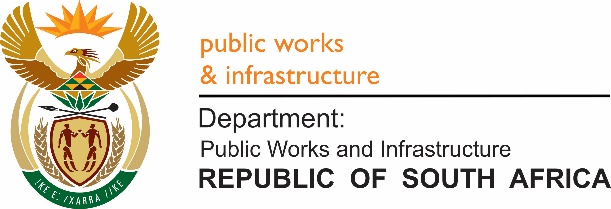 OFFICIAL APPLICATION FORMAPPLICATION FOR PERSONS TO SERVE ON THE BOARD OF THE AGREMENT SOUTH AFRICA (ASA)SECTION A: TO BE COMPLETED BY THE APPLICANTSECTION A: TO BE COMPLETED BY THE APPLICANTSECTION A: TO BE COMPLETED BY THE APPLICANTSECTION A: TO BE COMPLETED BY THE APPLICANTSECTION A: TO BE COMPLETED BY THE APPLICANTSECTION A: TO BE COMPLETED BY THE APPLICANTSECTION A: TO BE COMPLETED BY THE APPLICANTSECTION A: TO BE COMPLETED BY THE APPLICANTSECTION A: TO BE COMPLETED BY THE APPLICANTSECTION A: TO BE COMPLETED BY THE APPLICANTSECTION A: TO BE COMPLETED BY THE APPLICANTSECTION A: TO BE COMPLETED BY THE APPLICANTSECTION A: TO BE COMPLETED BY THE APPLICANTSECTION A: TO BE COMPLETED BY THE APPLICANTSECTION A: TO BE COMPLETED BY THE APPLICANTSECTION A: TO BE COMPLETED BY THE APPLICANTSECTION A: TO BE COMPLETED BY THE APPLICANTSECTION A: TO BE COMPLETED BY THE APPLICANTSECTION A: TO BE COMPLETED BY THE APPLICANTSECTION A: TO BE COMPLETED BY THE APPLICANTSECTION A: TO BE COMPLETED BY THE APPLICANTTitleProfProfDrMrMrMrMrsMrsMrsMsMsMissMissMissSurnameForename/sGenderMaleFemaleFemaleFemaleRaceRaceRaceRaceRaceRaceDisabilityYesNoNoNoNature of DisabilityNature of DisabilityNature of DisabilityNature of DisabilityNature of DisabilityNature of DisabilityDate of BirthID NoID NoID NoNationalityPostal AddressPostal CodePostal CodePostal CodePostal CodePostal CodePostal CodeResidential AddressMobile NoWork Tel NoHome Tel NoFax NoE-mail AddressPLEASE ATTACH A SHORT CURRICULUM VITAE PLEASE ATTACH A SHORT CURRICULUM VITAE PLEASE ATTACH A SHORT CURRICULUM VITAE PLEASE ATTACH A SHORT CURRICULUM VITAE PLEASE ATTACH A SHORT CURRICULUM VITAE PLEASE ATTACH A SHORT CURRICULUM VITAE PLEASE ATTACH A SHORT CURRICULUM VITAE PLEASE ATTACH A SHORT CURRICULUM VITAE PLEASE ATTACH A SHORT CURRICULUM VITAE PLEASE ATTACH A SHORT CURRICULUM VITAE PLEASE ATTACH A SHORT CURRICULUM VITAE PLEASE ATTACH A SHORT CURRICULUM VITAE PLEASE ATTACH A SHORT CURRICULUM VITAE PLEASE ATTACH A SHORT CURRICULUM VITAE PLEASE ATTACH A SHORT CURRICULUM VITAE PLEASE ATTACH A SHORT CURRICULUM VITAE PLEASE ATTACH A SHORT CURRICULUM VITAE PLEASE ATTACH A SHORT CURRICULUM VITAE PLEASE ATTACH A SHORT CURRICULUM VITAE PLEASE ATTACH A SHORT CURRICULUM VITAE PLEASE ATTACH A SHORT CURRICULUM VITAE Please list the following in the CV (not exceeding two pages)Please list the following in the CV (not exceeding two pages)Please list the following in the CV (not exceeding two pages)Please list the following in the CV (not exceeding two pages)Please list the following in the CV (not exceeding two pages)Please list the following in the CV (not exceeding two pages)Please list the following in the CV (not exceeding two pages)Please list the following in the CV (not exceeding two pages)Please list the following in the CV (not exceeding two pages)Please list the following in the CV (not exceeding two pages)Please list the following in the CV (not exceeding two pages)Please list the following in the CV (not exceeding two pages)Please list the following in the CV (not exceeding two pages)Please list the following in the CV (not exceeding two pages)Please list the following in the CV (not exceeding two pages)Please list the following in the CV (not exceeding two pages)Please list the following in the CV (not exceeding two pages)Please list the following in the CV (not exceeding two pages)Please list the following in the CV (not exceeding two pages)Please list the following in the CV (not exceeding two pages)Please list the following in the CV (not exceeding two pages)Tertiary EducationWork ExperienceList of CompetenciesProfessional Qualifications and Registration (where applicable)DirectorshipsTertiary EducationWork ExperienceList of CompetenciesProfessional Qualifications and Registration (where applicable)DirectorshipsTertiary EducationWork ExperienceList of CompetenciesProfessional Qualifications and Registration (where applicable)DirectorshipsTertiary EducationWork ExperienceList of CompetenciesProfessional Qualifications and Registration (where applicable)DirectorshipsTertiary EducationWork ExperienceList of CompetenciesProfessional Qualifications and Registration (where applicable)DirectorshipsTertiary EducationWork ExperienceList of CompetenciesProfessional Qualifications and Registration (where applicable)DirectorshipsTertiary EducationWork ExperienceList of CompetenciesProfessional Qualifications and Registration (where applicable)DirectorshipsTertiary EducationWork ExperienceList of CompetenciesProfessional Qualifications and Registration (where applicable)DirectorshipsTertiary EducationWork ExperienceList of CompetenciesProfessional Qualifications and Registration (where applicable)DirectorshipsTertiary EducationWork ExperienceList of CompetenciesProfessional Qualifications and Registration (where applicable)DirectorshipsTertiary EducationWork ExperienceList of CompetenciesProfessional Qualifications and Registration (where applicable)DirectorshipsTertiary EducationWork ExperienceList of CompetenciesProfessional Qualifications and Registration (where applicable)DirectorshipsTertiary EducationWork ExperienceList of CompetenciesProfessional Qualifications and Registration (where applicable)DirectorshipsTertiary EducationWork ExperienceList of CompetenciesProfessional Qualifications and Registration (where applicable)DirectorshipsBoards of Entities / Professional Councils / Institutions you serve onConflicts of InterestReferencesCertified Copy of Your QualificationsCertified Copy of Your IDBoards of Entities / Professional Councils / Institutions you serve onConflicts of InterestReferencesCertified Copy of Your QualificationsCertified Copy of Your IDBoards of Entities / Professional Councils / Institutions you serve onConflicts of InterestReferencesCertified Copy of Your QualificationsCertified Copy of Your IDBoards of Entities / Professional Councils / Institutions you serve onConflicts of InterestReferencesCertified Copy of Your QualificationsCertified Copy of Your IDBoards of Entities / Professional Councils / Institutions you serve onConflicts of InterestReferencesCertified Copy of Your QualificationsCertified Copy of Your IDBoards of Entities / Professional Councils / Institutions you serve onConflicts of InterestReferencesCertified Copy of Your QualificationsCertified Copy of Your IDBoards of Entities / Professional Councils / Institutions you serve onConflicts of InterestReferencesCertified Copy of Your QualificationsCertified Copy of Your IDBoards of Entities / Professional Councils / Institutions you serve onConflicts of InterestReferencesCertified Copy of Your QualificationsCertified Copy of Your IDBoards of Entities / Professional Councils / Institutions you serve onConflicts of InterestReferencesCertified Copy of Your QualificationsCertified Copy of Your IDBoards of Entities / Professional Councils / Institutions you serve onConflicts of InterestReferencesCertified Copy of Your QualificationsCertified Copy of Your IDBoards of Entities / Professional Councils / Institutions you serve onConflicts of InterestReferencesCertified Copy of Your QualificationsCertified Copy of Your IDBoards of Entities / Professional Councils / Institutions you serve onConflicts of InterestReferencesCertified Copy of Your QualificationsCertified Copy of Your IDBoards of Entities / Professional Councils / Institutions you serve onConflicts of InterestReferencesCertified Copy of Your QualificationsCertified Copy of Your IDBoards of Entities / Professional Councils / Institutions you serve onConflicts of InterestReferencesCertified Copy of Your QualificationsCertified Copy of Your IDBoards of Entities / Professional Councils / Institutions you serve onConflicts of InterestReferencesCertified Copy of Your QualificationsCertified Copy of Your IDBoards of Entities / Professional Councils / Institutions you serve onConflicts of InterestReferencesCertified Copy of Your QualificationsCertified Copy of Your IDBoards of Entities / Professional Councils / Institutions you serve onConflicts of InterestReferencesCertified Copy of Your QualificationsCertified Copy of Your IDBoards of Entities / Professional Councils / Institutions you serve onConflicts of InterestReferencesCertified Copy of Your QualificationsCertified Copy of Your IDBoards of Entities / Professional Councils / Institutions you serve onConflicts of InterestReferencesCertified Copy of Your QualificationsCertified Copy of Your IDBoards of Entities / Professional Councils / Institutions you serve onConflicts of InterestReferencesCertified Copy of Your QualificationsCertified Copy of Your IDMOTIVATION BY APPLICANT (attach separate motivation sheet if necessary not exceeding one page)SECTION B:   DECLARATION BY THE APPLICANTSECTION B:   DECLARATION BY THE APPLICANTSECTION B:   DECLARATION BY THE APPLICANTSECTION B:   DECLARATION BY THE APPLICANTSECTION B:   DECLARATION BY THE APPLICANTI, the undersigned (full names)I, the undersigned (full names)I, the undersigned (full names)Identity number:Identity number:Identity number:hereby declare that the information given above is true to the best of my knowledge and I am also aware that this application is not a guarantee for appointment to the Board of the Agrément South Africa. I also declare that I am a South African citizen, and ordinarily resident in South Africa and that I am not disqualified in terms of Section 12 of the Agrément South Africa Act, 2015, Act No. 11 of 2015 to serve on the Board of the ASA.  I authorize the Department of Public Works and Infrastructure to subject me to a security screening process in terms of this appointment and to investigate any record in relation to such disqualification or requirement.hereby declare that the information given above is true to the best of my knowledge and I am also aware that this application is not a guarantee for appointment to the Board of the Agrément South Africa. I also declare that I am a South African citizen, and ordinarily resident in South Africa and that I am not disqualified in terms of Section 12 of the Agrément South Africa Act, 2015, Act No. 11 of 2015 to serve on the Board of the ASA.  I authorize the Department of Public Works and Infrastructure to subject me to a security screening process in terms of this appointment and to investigate any record in relation to such disqualification or requirement.hereby declare that the information given above is true to the best of my knowledge and I am also aware that this application is not a guarantee for appointment to the Board of the Agrément South Africa. I also declare that I am a South African citizen, and ordinarily resident in South Africa and that I am not disqualified in terms of Section 12 of the Agrément South Africa Act, 2015, Act No. 11 of 2015 to serve on the Board of the ASA.  I authorize the Department of Public Works and Infrastructure to subject me to a security screening process in terms of this appointment and to investigate any record in relation to such disqualification or requirement.hereby declare that the information given above is true to the best of my knowledge and I am also aware that this application is not a guarantee for appointment to the Board of the Agrément South Africa. I also declare that I am a South African citizen, and ordinarily resident in South Africa and that I am not disqualified in terms of Section 12 of the Agrément South Africa Act, 2015, Act No. 11 of 2015 to serve on the Board of the ASA.  I authorize the Department of Public Works and Infrastructure to subject me to a security screening process in terms of this appointment and to investigate any record in relation to such disqualification or requirement.hereby declare that the information given above is true to the best of my knowledge and I am also aware that this application is not a guarantee for appointment to the Board of the Agrément South Africa. I also declare that I am a South African citizen, and ordinarily resident in South Africa and that I am not disqualified in terms of Section 12 of the Agrément South Africa Act, 2015, Act No. 11 of 2015 to serve on the Board of the ASA.  I authorize the Department of Public Works and Infrastructure to subject me to a security screening process in terms of this appointment and to investigate any record in relation to such disqualification or requirement.hereby declare that the information given above is true to the best of my knowledge and I am also aware that this application is not a guarantee for appointment to the Board of the Agrément South Africa. I also declare that I am a South African citizen, and ordinarily resident in South Africa and that I am not disqualified in terms of Section 12 of the Agrément South Africa Act, 2015, Act No. 11 of 2015 to serve on the Board of the ASA.  I authorize the Department of Public Works and Infrastructure to subject me to a security screening process in terms of this appointment and to investigate any record in relation to such disqualification or requirement.Signed on thisSigned on thisday of20……Signature